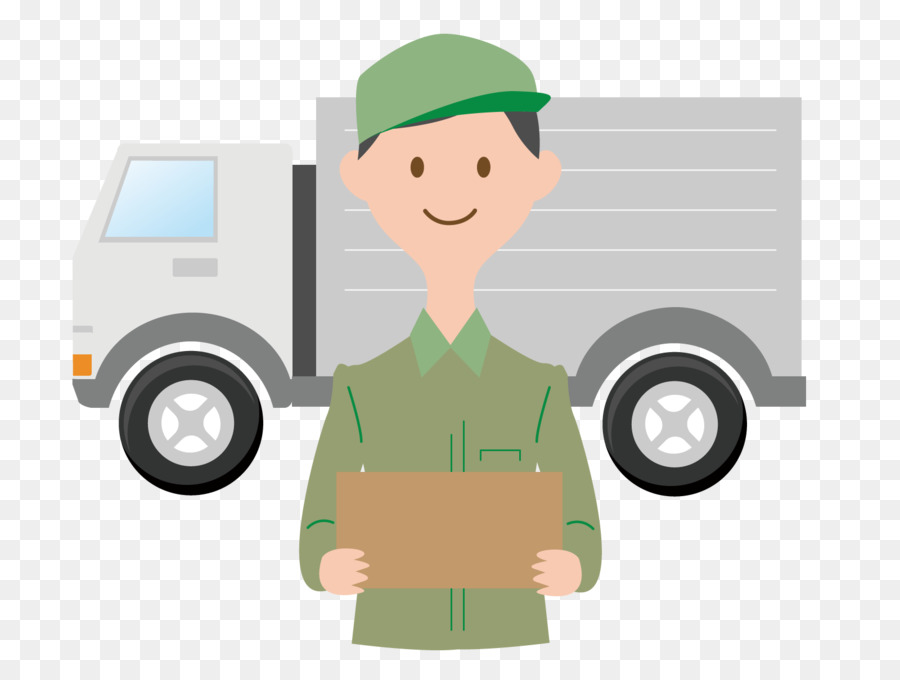 Путевые листы — что меняется с 2021 года?С 1 января 2021 года вступают в силу новые правила заполнения путевых листов. Приказ Минтранса РФ от 11.09.2020 № 368 в перечень обязательных реквизитов путевых листов добавил сведения о видах сообщения и перевозок. С 2021 года в путевом листе должны присутствовать следующие реквизиты:наименование и номер путевого листа;срок его действия;сведения о собственнике (владельце) транспортного средства (ТС);сведения о ТС;сведения о водителе;сведения о перевозке.Обновленным порядком заполнения путевых листов предусмотрена возможность ведения журнала регистрации путевых листов в электронном виде с применением усиленной квалифицированной электронной подписи (КЭП).Обязательные реквизиты путевого листа в 2021 годуСведения о сроке действия путевого листа включают дату (число, месяц, год), в течение которой путевой лист может быть использован. А если он оформляется более чем на 1 день, нужно указать даты (число, месяц, год) начала и окончания срока, в течение которого путевой лист может быть использован.Сведения о собственнике (владельце) транспортного средства включают:для юрлица — наименование, организационно-правовую форму, местонахождение, номер телефона, основной государственный регномер юридического лица;для ИП — фамилию, имя, отчество (при наличии), почтовый адрес, номер телефона, основной государственный регномер ИП.Сведения о транспортном средстве включают:тип ТС, его марку и модель, а если транспортное средство используют с прицепом (полуприцепом), еще и марку, модель прицепа (полуприцепа);государственный регномер ТС, а если транспортное средство используют с прицепом (полуприцепом), то и его регномер либо инвентарный номер (для троллейбусов и трамваев);показания одометра (полные км пробега) при выезде ТС с парковки, предназначенной для его стоянки по возвращении из рейса и окончании рабочей смены водителя транспортного средства, а также при заезде ТС на парковку по окончании рабочей смены;дату (число, месяц, год) и время (часы, минуты) проведения предрейсового или предсменного контроля технического состояния ТС (если его проведение обязательно по законодательству РФ);дату (число, месяц, год) и время (часы, минуты) выпуска ТС на линию и его возвращения.Сведения о водителе включают:фамилию, имя, отчество (при наличии);дату (число, месяц, год) и время (часы, минуты) проведения предрейсового и послерейсового медосмотра водителя (если его обязательность предусмотрена законодательством РФ).Сведения о перевозке включают информацию о видах сообщения и видах перевозок.На путевом листе разрешено размещение дополнительных реквизитов с учетом особенностей деятельности, связанной с перевозкой грузов, пассажиров и багажа автотранспортом или городским наземным электрическим транспортом.Порядок заполнения путевых листов в 2021 годуПутевой лист должен быть оформлен на каждое эксплуатируемое транспортное средство. Лист оформляют:либо до начала выполнения рейса, если длительность рейса водителя ТС превышает продолжительность рабочей смены (рабочего дня);либо до начала первого рейса, если в течение рабочей смены водитель ТС делает один или несколько рейсов.Если в течение срока действия путевого листа транспортное средство используют посменно несколько водителей, то разрешается оформление на одно ТС нескольких путевых листов — отдельно на каждого водителя.В наименовании листа приводят тип транспортного средства. Номер путевого листа указывают в заголовочной части в хронологическом порядке в соответствии с принятой в организации (ИП) системой нумерации.Даты, время и показания одометра при выезде ТС с парковки и его заезде на парковку проставляют уполномоченные лица, назначаемые руководителем организации (ИП), и заверяют их подписями, указывая фамилии и инициалы. Если ИП совмещает обязанности водителя, то эти сведения проставляются им самим.Если на одно транспортное средство оформляется нескольких путевых листов отдельно на каждого водителя, то:дата, время и показания одометра при выезде ТС с парковки указываются в путевом листе того водителя, кто первым выезжает с парковки;дата, время и показания одометра при заезде ТС на парковку проставляются в путевом листе водителя, который последним заезжает на парковку.Даты и время проведения предрейсового и послерейсового медосмотров водителя указывает медработник, проводивший медосмотр, заверяя их своей подписью с указанием фамилии и инициалов. По результатам прохождения предрейсового медосмотра на путевом листе проставляется отметка «прошел предрейсовый медицинский осмотр, к исполнению трудовых обязанностей допущен». По результатам прохождения послерейсового медосмотра проставляется отметка «прошел послерейсовый медицинский осмотр».Даты и время выпуска ТС на линию и его возвращения, а также проведения предрейсового или предсменного контроля технического состояния ТС проставляет должностное лицо, ответственное за техническое состояние и эксплуатацию транспортных средств, с отметкой «выпуск на линию разрешен», заверяя своей подписью с указанием фамилии и инициалов.Владельцы транспортных средств должны регистрировать оформленные путевые листы в специальном журнале. Журнал можно вести двумя способами:на бумажном носителе, при этом страницы журнала необходимо прошнуровать и пронумеровать;на электронном носителе с заверением вносимых в него сведений усиленной квалифицированной электронной подписью.Если решено вести журнал путевых листов в электронной форме, должна быть предусмотрена возможность печати страниц журнала на бумажном носителе.